Back to CasesCase Number: I-200-22187-335547Employer Name: Newron Tech IncJob Title: Senior Software Developer in TestSubmitted Date: July 6, 2022 at 5:40 PMCase Status: IN PROCESSApplication Type: 9035Case Owner: Harold LamboleyStart Date: July 6, 2022End Date: July 5, 2025Please use Software Developer job code.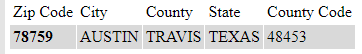 FLC Wage Results  New Quick Search   New Search WizardYou selected the All Industries database for 7/2022 - 6/2023.
Your search returned the following: Print FormatArea Code:12420
Area Title:Austin-Round Rock, TXOEWS/SOC Code:15-1252
OEWS/SOC Title:Software Developers
GeoLevel:1
Level 1 Wage:$34.48 hour - $71,718 year
Level 2 Wage:$44.25 hour - $92,040 year
Level 3 Wage:$54.02 hour - $112,362 year
Level 4 Wage:$63.79 hour - $132,683 year

Mean Wage (H-2B):$54.10 hour - $112,528 year

This wage applies to the following O*NET occupations:15-1252.00 Software DevelopersResearch, design, and develop computer and network software or specialized utility programs. Analyze user needs and develop software solutions, applying principles and techniques of computer science, engineering, and mathematical analysis. Update software or enhance existing software capabilities. May work with computer hardware engineers to integrate hardware and software systems, and develop specifications and performance requirements. May maintain databases within an application area, working individually or coordinating database development as part of a team.
OFLC JobZone: 4
Education & Training Code: 4-Bachelor's degreeFor information on determining the proper occupation and wage level see the new Prevailing Wage Guidance on the Skill Level page.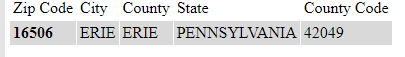 FLC Wage Results  New Quick Search   New Search WizardYou selected the All Industries database for 7/2022 - 6/2023.
Your search returned the following: Print FormatArea Code:21500
Area Title:Erie, PAOEWS/SOC Code:15-1252
OEWS/SOC Title:Software Developers
GeoLevel:1
Level 1 Wage:$31.25 hour - $65,000 year
Level 2 Wage:$38.70 hour - $80,496 year
Level 3 Wage:$46.14 hour - $95,971 year
Level 4 Wage:$53.59 hour - $111,467 year

Mean Wage (H-2B):$44.06 hour - $91,645 year

This wage applies to the following O*NET occupations:15-1252.00 Software DevelopersResearch, design, and develop computer and network software or specialized utility programs. Analyze user needs and develop software solutions, applying principles and techniques of computer science, engineering, and mathematical analysis. Update software or enhance existing software capabilities. May work with computer hardware engineers to integrate hardware and software systems, and develop specifications and performance requirements. May maintain databases within an application area, working individually or coordinating database development as part of a team.
OFLC JobZone: 4
Education & Training Code: 4-Bachelor's degreeFor information on determining the proper occupation and wage level see the new Prevailing Wage Guidance on the Skill Level page.

The offered wage must be at, or above the federal or state or local minimum wage, whichever is higher. The federal minimum wage is $7.25/hr effective July 24, 2009.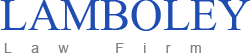  Print
LCA Request Form Details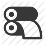 Personal DetailsPersonal DetailsEmployee Full Name : Suresh Thota H1B Transfer CASELCA Form Type : Transfer LCAJob Title : Senior Software Developer in TestJob Type : Full TimeSalary : 112000Salary Type : YearlyHighest Level of Education : MastersField of Study : Project ManagementEmployer Name : Newron Tech IncEmployer Name : Newron Tech IncJob LocationJob LocationFull Legal Name of the END CLIENT : VISA INCFull Legal Name of the END CLIENT : VISA INCLine#1Line#1Full Street Address : 12301 Research BlvdCity :AustinState : TXZip Code : 78759Line#2Line#2Full Street Address : 2707 VINEYARD DR (Working remotely from home)City :ERIEState : PAZip Code : 16506